Cause for Concern Checklist  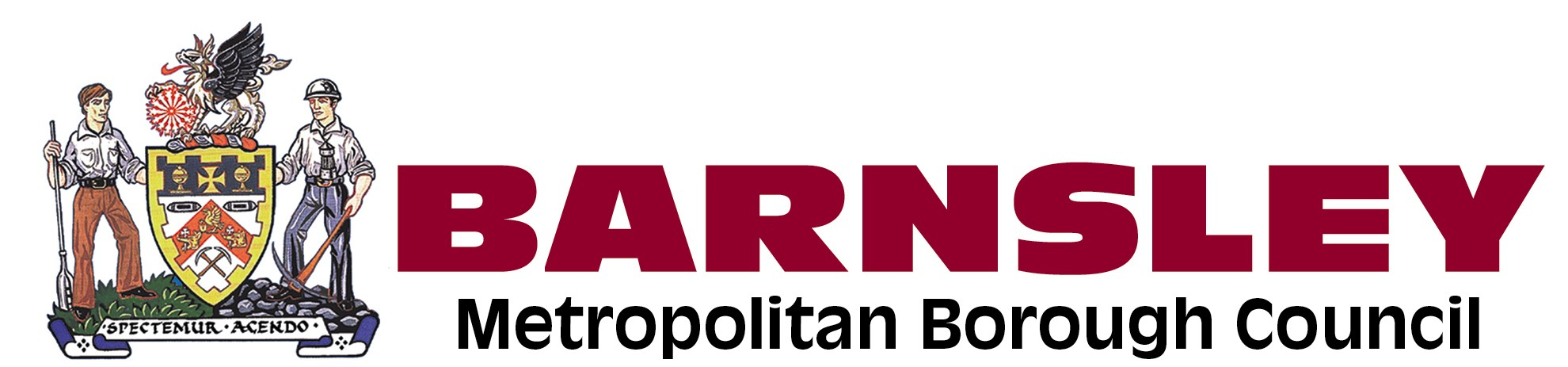 Guidance Support and MonitoringYesNoIs the NQT aware of the school’s concerns with reference to specific Teachers’ Standards?Is the Headteacher aware of the concerns?Has immediate and early action been taken to support and advise the NQT to enable him/her to make any necessary improvements?Has the NQT had the opportunity to express his/her concerns and has the school provided specific support?Is there a personalised action plan with clearly identified support that addresses the agreed areas for improvement?Does the NQT meet weekly with the induction tutor FOR SPECIFIC SUPPORT, ADVICE AND GUIDANCEAre specific weekly (SMART) targets set and reviewed?Is progress monitored?Is progress recorded and shared with the NQT?Is the assessment of the NQT well-founded and accurate?Is there a broad evidence base of monitoring with written feedback? For example:lesson observationspupil work scrutiny/samplingformal and informal assessment records for pupilsinformation about liaison with others, such as colleagues and parentsthe NQT’s planning file, records and evaluationsthe NQT’s self assessment and record of professional developmentinduction tutor meeting minutes, standards tracker and action planAre pupils making the expected progress?Is there written feedback identifying strengths and areas for development?Does the NQT have a copy of all written documentation?Has the Headteacher observed the NQT teaching and has feedback been given?Verbal?Written?NB if the Headteacher is the induction tutor has a third party reviewed the evidence and observed the NQT?Have the school concerns been conveyed to the Local Authority?